SAFETY ALERT FOR DISPOSABLE ELECTRONIC CIGARETTE BRAND NAME McKesse MK Bar 7000 12mlDate: July 2023	ADVICE ON WHAT YOU SHOULD DO IF YOU HAVE THE PRODUCT:          If you have the product, do not use and return it to the shop where you bought it.Summary of RecallAlert Notification: The product contains more than the permitted concentration of nicotine (measured values up to 28.9mg/ml) which is set in legislation at 20mg/ml. Acute exposure to high amounts of inhaled nicotine may cause dizziness, nausea, or vomiting.  Nicotine is acutely toxic and can endanger the user’s safety if the product comes into contact with the skin or is ingested.Product Identification: 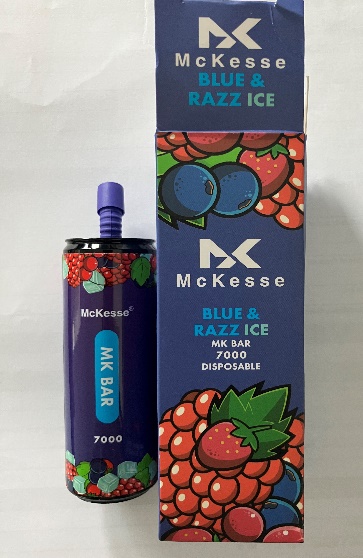 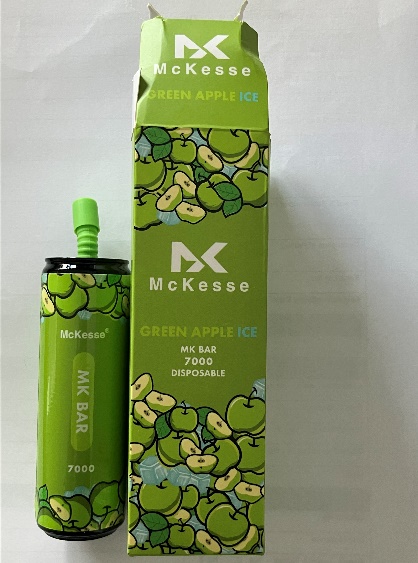 Product name: McKesse MK Bar 7000 Disposable electronic cigarettesSub-brands (flavours): Blue & Razz Ice                                        Green Apple Ice Batch Numbers:Country of Origin:  People’s Republic Of China 